NLPtCA Membership NLPtCA develops and maintain standards for the practice of Neuro-Linguistic Psychotherapy and Counselling. 
The association offers several classes of membership and an accreditation process leading to registration as a Psychotherapist (working with adults) with the United Kingdom Council for Psychotherapy (UKCP).Summary of NLPtCA membership requirementsApplication for Membership of NLPtCAConfirmation of Supervision Name of Member: 		 __________________________________________________I am fully aware of and comply with the Code of Ethics of NLPtCA and I understand that under this code my ultimate responsibility is to the welfare of the client and that I must continue in supervision while listed on the NLPtCA Members register.Signed (Member):  	_____________________________  Date:  ______________________I am the member named above and I confirm that I attend supervision with:Name of Supervisor:  				_______________________________________Supervisor’s Accrediting Organisation:  	_______________________________________Supervision Qualifications:			_______________________________________Supervisor’s Address:  			_______________________________________Supervisor’s Contact Number:  		_______________________________________To be completed by Supervisor:I declare that the above therapist undertakes regular supervision with me – and is competent to practice with clients.I am fully aware of, and comply with, the Code of Ethics of NLPtCA and UKCP, and I understand that under this code my ultimate responsibility is the welfare of the clients of the applicant.I am fully covered by my insurance to act as a supervisor and I have appropriate and adequate supervision myself.To the best of my knowledge and belief, I state that the above applicant is using NLP therapeutically / practising Neuro-Linguistic Psychotherapy with their clients in a safe, effective and professional manner.I understand that if I have concerns about the clinical competence or ethical practice of the applicant, I am obliged to raise my concerns directly with the applicant in the first instance.Thereafter, if I am still uncertain about their abilities and use of NLP therapeutically / practice of Neuro-Linguistic Psychotherapy, I must contact my own supervisor or appropriate colleague for assistance.If I still cannot resolve the issues, I must contact the NLPtCA for the name of the Complaints Officer and write in confidence with the details of any problem or concern.  Failure to do this will be a breach of the Code of Ethics of NLPtCA by which I am bound in terms of this supervision activity.Signed (Supervisor):  	_____________________________  Date:  ______________________What Happens Next?Your application will be reviewed and references requested as required. If there are any questions that arise from your application form, you will be contacted.Applications for membership will be reviewed for completeness and clearly meeting the requirements laid out here and in associated documents. Reviews will be conducted by a minimum of 2 people. This will usually be an NLPtCA Administrator and a member of the NLPtCA Board. Where necessary, the NLPtCA Professional Standards Committee will guide the application review team in making decisions about whether applicants have provided valid and sufficient evidence to achieve membership. No payment will be taken during this period.  You will be notified of the outcome of your application form.  Please note that membership does not start until you have been informed.  If you intend to apply for UKCP registration, please ensure that you are aware of the requirements and the timelines that exist. These can be found on the website www.nlptca.com in the accreditation documentation section.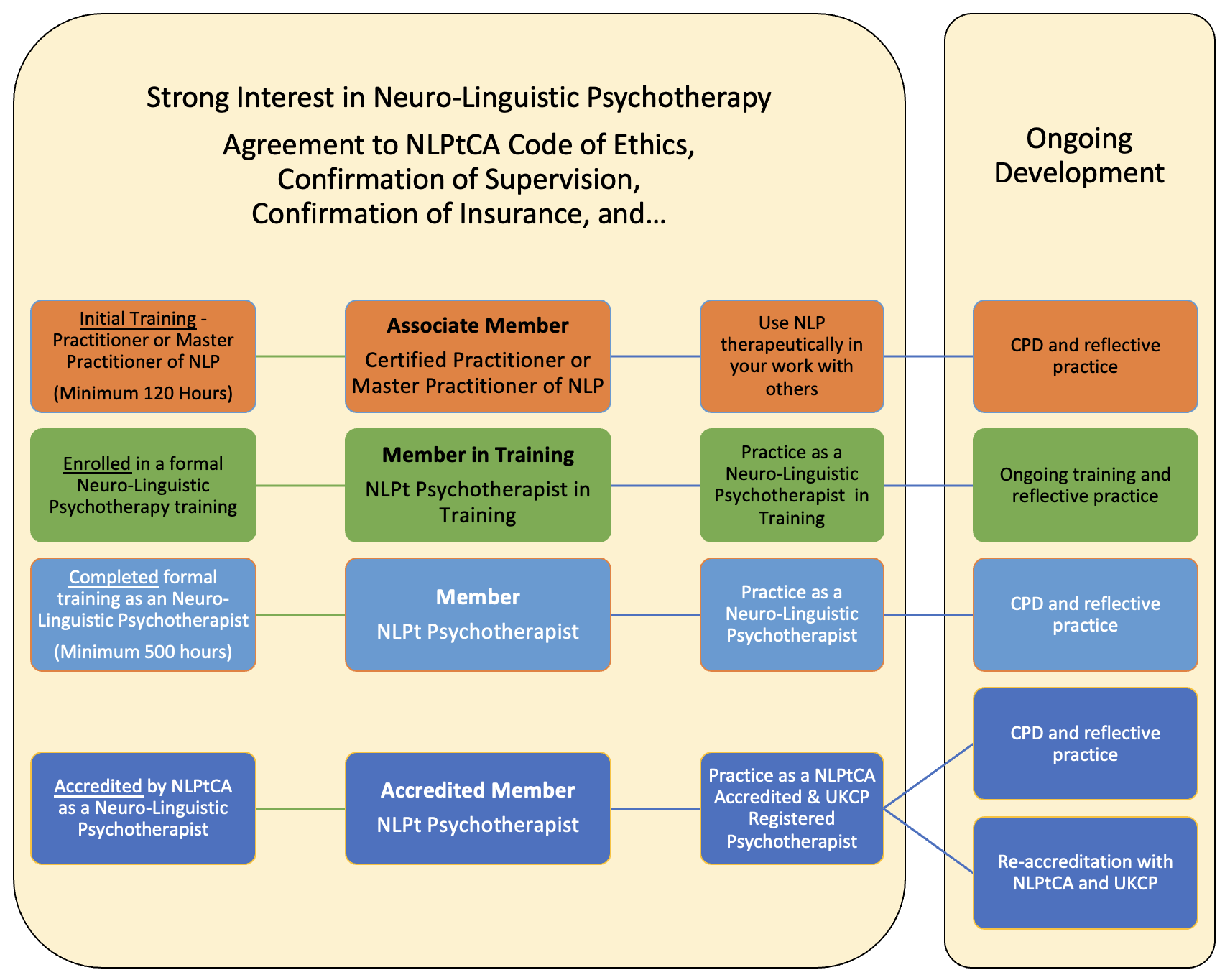 Associate Member of NLPtCA	Certified Practitioner or Master Practitioner of NLPAssociate Member of NLPtCA	Certified Practitioner or Master Practitioner of NLPOpen to those using NLP therapeutically under supervision, including coaches, counsellors, therapists, etc.Suitable for certified Practitioners of NLP or Master Practitioners of NLP. This category is also open to members working overseas.Annual Membership Fee £100.Open to those using NLP therapeutically under supervision, including coaches, counsellors, therapists, etc.Suitable for certified Practitioners of NLP or Master Practitioners of NLP. This category is also open to members working overseas.Annual Membership Fee £100.Education and training requirements Certification as a Practitioner of NLP plus other NLP education that provides a minimum total of 120 hours contact time with a certified NLP Trainer or equivalent. At least 60 hours contact time must be in person (in the same room), the remainder can be remote (online).Pre-recorded training is not acceptable.Ethical practice requirements Receive at least 12 hours Supervision per annum with an accredited NLPtCA Supervisor or recognised equivalent (e.g. BPS, BACP).Agree to work within scope of practice agreed with supervisor.Adhere to NLPtCA Code of Ethics.Have professional indemnity insurance.Member in Training	NLPt Psychotherapist in TrainingMember in Training	NLPt Psychotherapist in TrainingOpen to those enrolled in formal Neuro-Linguistic Psychotherapy training and aiming to become an Accredited NLPtCA Psychotherapist & UKCP registrant.This category offers a 50% discount on annual membership fee for a maximum of 5 years.Annual Membership Fee £50Requires an annual confirmation of training letter from your psychotherapy training schoolMay be eligible for Trainee Membership of UKCPOpen to those enrolled in formal Neuro-Linguistic Psychotherapy training and aiming to become an Accredited NLPtCA Psychotherapist & UKCP registrant.This category offers a 50% discount on annual membership fee for a maximum of 5 years.Annual Membership Fee £50Requires an annual confirmation of training letter from your psychotherapy training schoolMay be eligible for Trainee Membership of UKCPEducation and training requirements Enrolled in formal Neuro-Linguistic Psychotherapy training to become an NLPt psychotherapist (Diploma in NLPt training programme or equivalent recognised psychotherapy training(s)).Working towards a minimum of 500 training hours at postgraduate level in the required Neuro-Linguistic Psychotherapy topics.At least 50% of training hours must be in person (in the same room), the remainder can follow as remote (online) training. Pre-recorded training is not acceptable.An annual letter of confirmation from training organisation(s).Ethical practice requirements Have supervision as per accreditation requirements with an NLPtCA Supervisor or recognised equivalent (e.g. BPS, BACP). Agree to work within scope of practice agreed with supervisor.Adhere to NLPtCA Code of Ethics.Have professional indemnity insurance.Member of NLPtCA	NLPt PsychotherapistMember of NLPtCA	NLPt PsychotherapistOpen to those who have completed formal training as a Neuro-Linguistic Psychotherapist and either do not yet hold accredited status with NLPtCA or members who have been accredited by NLPtCA and do not wish to be Registered with UKCP. Annual Membership Fee £100Open to those who have completed formal training as a Neuro-Linguistic Psychotherapist and either do not yet hold accredited status with NLPtCA or members who have been accredited by NLPtCA and do not wish to be Registered with UKCP. Annual Membership Fee £100Education and training requirements Completed a minimum of 500 training hours at postgraduate level in the required Neuro-Linguistic Psychotherapy topics. Training to have included Neuro-Linguistic Psychotherapy theory and clinical practice, human development, psychopathology, psychopharmacology, sexuality and gender, ethics, research methods, social science and other psychotherapeutic approaches.At least 50% of training hours must be in person (in the same room), the remainder can follow as remote (online) training.Pre-recorded training is not acceptable.Ethical practice requirements Have supervision as per accreditation requirements with an NLPtCA Supervisor or recognised equivalent (e.g. BPS, BACP). Agree to work within scope of practice agreed with supervisor.Adhere to NLPtCA Code of Ethics.Have professional indemnity insurance.Accredited Member of NLPtCA	NLPtCA Accredited & UKCP Registered NLPt PsychotherapistAccredited Member of NLPtCA	NLPtCA Accredited & UKCP Registered NLPt PsychotherapistOpen to those who have achieved NLPtCA Accreditation and are Registered with UKCP.Annual Membership Fee £100Annual Re-accreditation Fee £80Requires membership of NLPtCA for at least 12 months prior to application for accreditationOpen to those who have achieved NLPtCA Accreditation and are Registered with UKCP.Annual Membership Fee £100Annual Re-accreditation Fee £80Requires membership of NLPtCA for at least 12 months prior to application for accreditationEducation and training requirements Achieved Accreditation with NLPtCA as a Neuro-Linguistic Psychotherapist and demonstrated meeting all quantitative and qualitative requirements including:Graduate level education / equivalent experience500+ hours formal Neuro-Linguistic Psychotherapy training450+ hours supervised client work250+ hours of supervision and self-development25+ hours of personal therapyTraining period – minimum 4 years, maximum 10 yearsEthical practice requirements Have supervision as per accreditation requirements with an NLPtCA Supervisor or recognised equivalent (e.g. BPS, BACP). Adhere to NLPtCA and UKCP Code of Ethics and Standards of Practice.Have professional indemnity insurance. Complete annual NLPtCA re-accreditation.Complete 5 yearly re-accreditation with UKCP.Non-practising / Retired Practitioner MemberNon-practising / Retired Practitioner MemberNon-practising or retired members who wish to maintain their links with NLPtCA. Annual Membership Fee £50Non-practising or retired members who wish to maintain their links with NLPtCA. Annual Membership Fee £50Education and training requirements Have previously been a Member of NLPtCA or an Accredited Member of NLPtCA.Ethical practice requirements Sign a declaration stating that they are not seeing clients, therefore do not require supervision. Recommended to maintain insurance cover in perpetuity.Membership class you are applying for Membership class you are applying for Please tick 
ü belowAssociate MemberCertified Practitioner or Master Practitioner of NLPOpen to those using NLP therapeutically under supervision, including coaches, counsellors, therapists, etc.Member in Training
NLPt Psychotherapist in TrainingOpen to those enrolled in formal Neuro-Linguistic Psychotherapy training and aiming to become Accredited NLPtCA Psychotherapists registered with UKCP.Member of NLPtCA
NLPt PsychotherapistOpen to those who have completed formal training as Neuro-Linguistic Psychotherapists and either do not yet hold accredited status with NLPtCA, or who have been accredited by NLPtCA and do not wish to be Registered with UKCP.Accredited Member of NLPtCA
NLPt PsychotherapistOpen to those who have already achieved NLPtCA Accreditation and are registered with UKCP. Applicants must have held NLPtCA membership for at least 12 months prior to applying for accreditation.Automatic on accreditation with NLPtCANon-practising / Retired Practitioner MemberNon-practising or retired members who wish to maintain their links with NLPtCA. Write to NLPtCA to transferPersonal DetailsPersonal Details1.1Full name and title and any other names under which you have practised NLP/psychotherapy/counselling:1.2Date of birth:1.3Home address, telephone number(s) and email:1.4Practice / Company name(s) under which you operate:1.5Practice / Work address, telephone numbers and email:1.6The name, address, telephone number, email and website address you wish to be published on the NLPtCA website:1.7Have you previously applied for registration with the UKCP? YES / NO If YES please give details:1.8Have you ever been, or are you currently registered with the UKCP, British Association for Counselling and Psychotherapy (BACP), British Psychological Society (BPS), or other psychotherapeutic accrediting body? 
YES / NOIf YES please give details:N.B. Membership organisations may be contacted for a reference.1.9Do you have any health problems (including sight or hearing difficulties) which might:Affect your ability to practice NLP/psychotherapy/counselling on a regular basis or otherwise work effectively with clients? YES / NOIf YES please give details:Make any special demands on your clients? YES / NOIf YES please give details:1.10Is there wheelchair access in your practice? (i.e. the address provided in 1.5) YES / NO If YES, do you wish to list this information on the NLPtCA website? YES / NO1.11Are you able to conduct therapy in any other language than English? YES (please state) / NOIf YES, do you wish to list this information on the NLPtCA website? YES / NOEthical PracticeEthical Practice2.1Have you been the subject of a written complaint to a professional body or have your standards of care or professional behaviour ever been investigated? YES / NOIf YES please give details:2.2Have you been the subject of a written complaint relating to your professional conduct as a trainer, supervisor or employer? YES / NO If YES please give details:2.3Have you been convicted of, or are you currently charged with any criminal offence? YES / NOIf YES please give details:2.4Have you consulted a solicitor or other advice service about an actual or possible legal action against you for matters relating to professional services or conduct? YES / NOIf YES please give details:Training in NLP, NLPt and Related SubjectsOnly complete one of the following: Section 3.1 (Associate Member), Section 3.2 (Member in Training), or Section 3.3 (Member)  3.1 IF APPLYING FOR ASSOCIATE MEMBER – CERTIFIED PRACTITIONER OR MASTER PRACTITIONER OF NLP 3.1 IF APPLYING FOR ASSOCIATE MEMBER – CERTIFIED PRACTITIONER OR MASTER PRACTITIONER OF NLP 3.1 IF APPLYING FOR ASSOCIATE MEMBER – CERTIFIED PRACTITIONER OR MASTER PRACTITIONER OF NLP 3.1 IF APPLYING FOR ASSOCIATE MEMBER – CERTIFIED PRACTITIONER OR MASTER PRACTITIONER OF NLP 3.1 IF APPLYING FOR ASSOCIATE MEMBER – CERTIFIED PRACTITIONER OR MASTER PRACTITIONER OF NLP 3.1 IF APPLYING FOR ASSOCIATE MEMBER – CERTIFIED PRACTITIONER OR MASTER PRACTITIONER OF NLP 3.1 IF APPLYING FOR ASSOCIATE MEMBER – CERTIFIED PRACTITIONER OR MASTER PRACTITIONER OF NLP Open to those using NLP therapeutically under supervision, including coaches, counsellors, therapists, etc.Open to those using NLP therapeutically under supervision, including coaches, counsellors, therapists, etc.Open to those using NLP therapeutically under supervision, including coaches, counsellors, therapists, etc.Open to those using NLP therapeutically under supervision, including coaches, counsellors, therapists, etc.Open to those using NLP therapeutically under supervision, including coaches, counsellors, therapists, etc.Open to those using NLP therapeutically under supervision, including coaches, counsellors, therapists, etc.Open to those using NLP therapeutically under supervision, including coaches, counsellors, therapists, etc.Please provide details of completed training that demonstrates:Certification as a Practitioner of NLP and other NLP education that provides a minimum total of 120 hours contact time with a certified NLP Trainer or equivalent. Attach copy of certificates.At least 60 hours contact time must be in person (in the same room), the remainder can be in-person or remote (online). Pre-recorded training is not acceptable.Please provide details of completed training that demonstrates:Certification as a Practitioner of NLP and other NLP education that provides a minimum total of 120 hours contact time with a certified NLP Trainer or equivalent. Attach copy of certificates.At least 60 hours contact time must be in person (in the same room), the remainder can be in-person or remote (online). Pre-recorded training is not acceptable.Please provide details of completed training that demonstrates:Certification as a Practitioner of NLP and other NLP education that provides a minimum total of 120 hours contact time with a certified NLP Trainer or equivalent. Attach copy of certificates.At least 60 hours contact time must be in person (in the same room), the remainder can be in-person or remote (online). Pre-recorded training is not acceptable.Please provide details of completed training that demonstrates:Certification as a Practitioner of NLP and other NLP education that provides a minimum total of 120 hours contact time with a certified NLP Trainer or equivalent. Attach copy of certificates.At least 60 hours contact time must be in person (in the same room), the remainder can be in-person or remote (online). Pre-recorded training is not acceptable.Please provide details of completed training that demonstrates:Certification as a Practitioner of NLP and other NLP education that provides a minimum total of 120 hours contact time with a certified NLP Trainer or equivalent. Attach copy of certificates.At least 60 hours contact time must be in person (in the same room), the remainder can be in-person or remote (online). Pre-recorded training is not acceptable.Please provide details of completed training that demonstrates:Certification as a Practitioner of NLP and other NLP education that provides a minimum total of 120 hours contact time with a certified NLP Trainer or equivalent. Attach copy of certificates.At least 60 hours contact time must be in person (in the same room), the remainder can be in-person or remote (online). Pre-recorded training is not acceptable.Please provide details of completed training that demonstrates:Certification as a Practitioner of NLP and other NLP education that provides a minimum total of 120 hours contact time with a certified NLP Trainer or equivalent. Attach copy of certificates.At least 60 hours contact time must be in person (in the same room), the remainder can be in-person or remote (online). Pre-recorded training is not acceptable.Course datesCourse TitleNeuro-Linguistic Psychotherapy topic(s) coveredTotal No. of Days Total hours - In Person Total hours - RemoteCertificate reference3.2 IF APPLYING FOR MEMBER IN TRAINING – NLPT PSYCHOTHERAPIST IN TRAINING3.2 IF APPLYING FOR MEMBER IN TRAINING – NLPT PSYCHOTHERAPIST IN TRAINING3.2 IF APPLYING FOR MEMBER IN TRAINING – NLPT PSYCHOTHERAPIST IN TRAINING3.2 IF APPLYING FOR MEMBER IN TRAINING – NLPT PSYCHOTHERAPIST IN TRAINING3.2 IF APPLYING FOR MEMBER IN TRAINING – NLPT PSYCHOTHERAPIST IN TRAINING3.2 IF APPLYING FOR MEMBER IN TRAINING – NLPT PSYCHOTHERAPIST IN TRAINING3.2 IF APPLYING FOR MEMBER IN TRAINING – NLPT PSYCHOTHERAPIST IN TRAININGOpen to those enrolled in formal Neuro-Linguistic Psychotherapy training and aiming to become an Accredited NLPtCA Psychotherapist & UKCP registrant.Open to those enrolled in formal Neuro-Linguistic Psychotherapy training and aiming to become an Accredited NLPtCA Psychotherapist & UKCP registrant.Open to those enrolled in formal Neuro-Linguistic Psychotherapy training and aiming to become an Accredited NLPtCA Psychotherapist & UKCP registrant.Open to those enrolled in formal Neuro-Linguistic Psychotherapy training and aiming to become an Accredited NLPtCA Psychotherapist & UKCP registrant.Open to those enrolled in formal Neuro-Linguistic Psychotherapy training and aiming to become an Accredited NLPtCA Psychotherapist & UKCP registrant.Open to those enrolled in formal Neuro-Linguistic Psychotherapy training and aiming to become an Accredited NLPtCA Psychotherapist & UKCP registrant.Open to those enrolled in formal Neuro-Linguistic Psychotherapy training and aiming to become an Accredited NLPtCA Psychotherapist & UKCP registrant.Please provide details of your current formal training completed or in progress that demonstrates:You are enrolled in formal Neuro-Linguistic Psychotherapy training to become an NLPt psychotherapist (e.g., Diploma in NLPt training programme or equivalent recognised psychotherapy training).An annual letter of confirmation from training organisation(s) is required.You are working towards a minimum of 500 training hours at postgraduate level in the required Neuro-Linguistic Psychotherapy topics, including:Full details on the training requirements can be found in the NLPtCA Accreditation Guidelines.At least 50% of training hours must be in person (in the same room). The remainder can then follow as in-person or remote (online) training. Pre-recorded training is not acceptable.Certificates should referenced and show the Neuro-Linguistic Psychotherapy topics covered at postgraduate level.Please provide details of your current formal training completed or in progress that demonstrates:You are enrolled in formal Neuro-Linguistic Psychotherapy training to become an NLPt psychotherapist (e.g., Diploma in NLPt training programme or equivalent recognised psychotherapy training).An annual letter of confirmation from training organisation(s) is required.You are working towards a minimum of 500 training hours at postgraduate level in the required Neuro-Linguistic Psychotherapy topics, including:Full details on the training requirements can be found in the NLPtCA Accreditation Guidelines.At least 50% of training hours must be in person (in the same room). The remainder can then follow as in-person or remote (online) training. Pre-recorded training is not acceptable.Certificates should referenced and show the Neuro-Linguistic Psychotherapy topics covered at postgraduate level.Please provide details of your current formal training completed or in progress that demonstrates:You are enrolled in formal Neuro-Linguistic Psychotherapy training to become an NLPt psychotherapist (e.g., Diploma in NLPt training programme or equivalent recognised psychotherapy training).An annual letter of confirmation from training organisation(s) is required.You are working towards a minimum of 500 training hours at postgraduate level in the required Neuro-Linguistic Psychotherapy topics, including:Full details on the training requirements can be found in the NLPtCA Accreditation Guidelines.At least 50% of training hours must be in person (in the same room). The remainder can then follow as in-person or remote (online) training. Pre-recorded training is not acceptable.Certificates should referenced and show the Neuro-Linguistic Psychotherapy topics covered at postgraduate level.Please provide details of your current formal training completed or in progress that demonstrates:You are enrolled in formal Neuro-Linguistic Psychotherapy training to become an NLPt psychotherapist (e.g., Diploma in NLPt training programme or equivalent recognised psychotherapy training).An annual letter of confirmation from training organisation(s) is required.You are working towards a minimum of 500 training hours at postgraduate level in the required Neuro-Linguistic Psychotherapy topics, including:Full details on the training requirements can be found in the NLPtCA Accreditation Guidelines.At least 50% of training hours must be in person (in the same room). The remainder can then follow as in-person or remote (online) training. Pre-recorded training is not acceptable.Certificates should referenced and show the Neuro-Linguistic Psychotherapy topics covered at postgraduate level.Please provide details of your current formal training completed or in progress that demonstrates:You are enrolled in formal Neuro-Linguistic Psychotherapy training to become an NLPt psychotherapist (e.g., Diploma in NLPt training programme or equivalent recognised psychotherapy training).An annual letter of confirmation from training organisation(s) is required.You are working towards a minimum of 500 training hours at postgraduate level in the required Neuro-Linguistic Psychotherapy topics, including:Full details on the training requirements can be found in the NLPtCA Accreditation Guidelines.At least 50% of training hours must be in person (in the same room). The remainder can then follow as in-person or remote (online) training. Pre-recorded training is not acceptable.Certificates should referenced and show the Neuro-Linguistic Psychotherapy topics covered at postgraduate level.Please provide details of your current formal training completed or in progress that demonstrates:You are enrolled in formal Neuro-Linguistic Psychotherapy training to become an NLPt psychotherapist (e.g., Diploma in NLPt training programme or equivalent recognised psychotherapy training).An annual letter of confirmation from training organisation(s) is required.You are working towards a minimum of 500 training hours at postgraduate level in the required Neuro-Linguistic Psychotherapy topics, including:Full details on the training requirements can be found in the NLPtCA Accreditation Guidelines.At least 50% of training hours must be in person (in the same room). The remainder can then follow as in-person or remote (online) training. Pre-recorded training is not acceptable.Certificates should referenced and show the Neuro-Linguistic Psychotherapy topics covered at postgraduate level.Please provide details of your current formal training completed or in progress that demonstrates:You are enrolled in formal Neuro-Linguistic Psychotherapy training to become an NLPt psychotherapist (e.g., Diploma in NLPt training programme or equivalent recognised psychotherapy training).An annual letter of confirmation from training organisation(s) is required.You are working towards a minimum of 500 training hours at postgraduate level in the required Neuro-Linguistic Psychotherapy topics, including:Full details on the training requirements can be found in the NLPtCA Accreditation Guidelines.At least 50% of training hours must be in person (in the same room). The remainder can then follow as in-person or remote (online) training. Pre-recorded training is not acceptable.Certificates should referenced and show the Neuro-Linguistic Psychotherapy topics covered at postgraduate level.Course datesCourse TitleNeuro-Linguistic Psychotherapy topic(s) coveredTotal No. of Days Total hours - In Person Total hours - RemoteCertificate reference3.3 IF APPLYING FOR MEMBER of NLPtCA – NLPt PSYCHOTHERAPIST3.3 IF APPLYING FOR MEMBER of NLPtCA – NLPt PSYCHOTHERAPIST3.3 IF APPLYING FOR MEMBER of NLPtCA – NLPt PSYCHOTHERAPIST3.3 IF APPLYING FOR MEMBER of NLPtCA – NLPt PSYCHOTHERAPIST3.3 IF APPLYING FOR MEMBER of NLPtCA – NLPt PSYCHOTHERAPIST3.3 IF APPLYING FOR MEMBER of NLPtCA – NLPt PSYCHOTHERAPIST3.3 IF APPLYING FOR MEMBER of NLPtCA – NLPt PSYCHOTHERAPISTOpen to those who have completed formal training as a Neuro-Linguistic Psychotherapist and either do not yet hold accredited status with NLPtCA or members who have been accredited by NLPtCA and do not wish to be Registered with UKCP. Open to those who have completed formal training as a Neuro-Linguistic Psychotherapist and either do not yet hold accredited status with NLPtCA or members who have been accredited by NLPtCA and do not wish to be Registered with UKCP. Open to those who have completed formal training as a Neuro-Linguistic Psychotherapist and either do not yet hold accredited status with NLPtCA or members who have been accredited by NLPtCA and do not wish to be Registered with UKCP. Open to those who have completed formal training as a Neuro-Linguistic Psychotherapist and either do not yet hold accredited status with NLPtCA or members who have been accredited by NLPtCA and do not wish to be Registered with UKCP. Open to those who have completed formal training as a Neuro-Linguistic Psychotherapist and either do not yet hold accredited status with NLPtCA or members who have been accredited by NLPtCA and do not wish to be Registered with UKCP. Open to those who have completed formal training as a Neuro-Linguistic Psychotherapist and either do not yet hold accredited status with NLPtCA or members who have been accredited by NLPtCA and do not wish to be Registered with UKCP. Open to those who have completed formal training as a Neuro-Linguistic Psychotherapist and either do not yet hold accredited status with NLPtCA or members who have been accredited by NLPtCA and do not wish to be Registered with UKCP. Please provide details of completed training as a Neuro-Linguistic Psychotherapist, that demonstrates:You have completed a minimum of 500 training hours at postgraduate level in the required Neuro-Linguistic Psychotherapy topics.At least 50% of training hours must be in person (in the same room). The remainder can then follow as in-person or remote (online). Pre-recorded training is not acceptable. Certificates should explicitly show that you have covered the following at postgraduate level over a period of not less than four years and not more than 10 years:Full details on the requirements can be found in the NLPtCA Accreditation Guidelines. Please provide details of completed training as a Neuro-Linguistic Psychotherapist, that demonstrates:You have completed a minimum of 500 training hours at postgraduate level in the required Neuro-Linguistic Psychotherapy topics.At least 50% of training hours must be in person (in the same room). The remainder can then follow as in-person or remote (online). Pre-recorded training is not acceptable. Certificates should explicitly show that you have covered the following at postgraduate level over a period of not less than four years and not more than 10 years:Full details on the requirements can be found in the NLPtCA Accreditation Guidelines. Please provide details of completed training as a Neuro-Linguistic Psychotherapist, that demonstrates:You have completed a minimum of 500 training hours at postgraduate level in the required Neuro-Linguistic Psychotherapy topics.At least 50% of training hours must be in person (in the same room). The remainder can then follow as in-person or remote (online). Pre-recorded training is not acceptable. Certificates should explicitly show that you have covered the following at postgraduate level over a period of not less than four years and not more than 10 years:Full details on the requirements can be found in the NLPtCA Accreditation Guidelines. Please provide details of completed training as a Neuro-Linguistic Psychotherapist, that demonstrates:You have completed a minimum of 500 training hours at postgraduate level in the required Neuro-Linguistic Psychotherapy topics.At least 50% of training hours must be in person (in the same room). The remainder can then follow as in-person or remote (online). Pre-recorded training is not acceptable. Certificates should explicitly show that you have covered the following at postgraduate level over a period of not less than four years and not more than 10 years:Full details on the requirements can be found in the NLPtCA Accreditation Guidelines. Please provide details of completed training as a Neuro-Linguistic Psychotherapist, that demonstrates:You have completed a minimum of 500 training hours at postgraduate level in the required Neuro-Linguistic Psychotherapy topics.At least 50% of training hours must be in person (in the same room). The remainder can then follow as in-person or remote (online). Pre-recorded training is not acceptable. Certificates should explicitly show that you have covered the following at postgraduate level over a period of not less than four years and not more than 10 years:Full details on the requirements can be found in the NLPtCA Accreditation Guidelines. Please provide details of completed training as a Neuro-Linguistic Psychotherapist, that demonstrates:You have completed a minimum of 500 training hours at postgraduate level in the required Neuro-Linguistic Psychotherapy topics.At least 50% of training hours must be in person (in the same room). The remainder can then follow as in-person or remote (online). Pre-recorded training is not acceptable. Certificates should explicitly show that you have covered the following at postgraduate level over a period of not less than four years and not more than 10 years:Full details on the requirements can be found in the NLPtCA Accreditation Guidelines. Please provide details of completed training as a Neuro-Linguistic Psychotherapist, that demonstrates:You have completed a minimum of 500 training hours at postgraduate level in the required Neuro-Linguistic Psychotherapy topics.At least 50% of training hours must be in person (in the same room). The remainder can then follow as in-person or remote (online). Pre-recorded training is not acceptable. Certificates should explicitly show that you have covered the following at postgraduate level over a period of not less than four years and not more than 10 years:Full details on the requirements can be found in the NLPtCA Accreditation Guidelines. Course datesCourse TitleNeuro-Linguistic Psychotherapy topic(s) coveredTotal No. of Days Total hours - In Person Total hours - RemoteCertificate referenceSupervision:Please summarise details of your current supervision here and complete the Confirmation of Supervision Form with your supervisor 4.1 Supervisor’s Name:4.2 Supervisors Accreditation Your supervisor must be an accredited NLPtCA Supervisor or recognised equivalent (e.g. BPS, BACP).4.3 Supervision HistoryDate of first supervision session:Date of most recent supervision session:Usual frequency of supervision sessions:4.4 Confirmation of SupervisionAttach copy of confirmation from supervisor.Insurance:Please confirm you have professional indemnity insurance that covers your practice. 5.1 Insurance Details:Attach a copy of your current indemnity insurance or a letter from your employer stating that you are covered by their insurance to practice.Agreement:Agreement:By signing below you confirm your agreement and responsibility:To maintain NLPtCA membership standards, requirements, adherence to policies and procedures.  To stay updated and informed of any changes or amendments.Adhere to the NLPtCA Code of Ethics and standards of practice.Receive regular supervision appropriate to your practice.Agree to work within a scope of practice agreed with your supervisor.Maintain personal indemnity insurance.To inform NLPtCA of any changes to your circumstances.I understand that my email address will be used for sending NLPtCA information. I understand that in pursuit of a provision of a regulatory framework for the profession of psychotherapy NLPtCA will hold and process the information I have provided in accordance with its policies and procedures. Further details of NLPtCA Privacy Policy are available on the NLPtCA website: www.nlptca.comBy signing below you confirm your agreement and responsibility:To maintain NLPtCA membership standards, requirements, adherence to policies and procedures.  To stay updated and informed of any changes or amendments.Adhere to the NLPtCA Code of Ethics and standards of practice.Receive regular supervision appropriate to your practice.Agree to work within a scope of practice agreed with your supervisor.Maintain personal indemnity insurance.To inform NLPtCA of any changes to your circumstances.I understand that my email address will be used for sending NLPtCA information. I understand that in pursuit of a provision of a regulatory framework for the profession of psychotherapy NLPtCA will hold and process the information I have provided in accordance with its policies and procedures. Further details of NLPtCA Privacy Policy are available on the NLPtCA website: www.nlptca.comApplicant’s signature:Date of Application:PMembership categoryDescriptionSupervisor RequirementsAssociate MemberCertified Practitioner or Master Practitioner of NLPReceive at least 12 hours Supervision per annum with an accredited NLPtCA Supervisor or recognised equivalent (e.g. BPS, BACP).Member in TrainingNLPt Psychotherapist in TrainingAn NLPt supervisor recognised by NLPtCA; or a supervisor registered with UKCP, BACP (psychotherapist), BPS (or other recognised organisation) who is also an experienced NLP Master Practitioner.Member of NLPtCANLPt PsychotherapistAn NLPt supervisor recognised by NLPtCA; or a supervisor registered with UKCP, BACP (psychotherapist), BPS (or other recognised organisation) who is also an experienced NLP Master Practitioner.Accredited Member of NLPtCAAccredited NLPt PsychotherapistAn NLPt supervisor recognised by NLPtCA; or a supervisor registered with UKCP, BACP (psychotherapist), BPS (or other recognised organisation) who is also an experienced NLP Master Practitioner.Official Area: For admin and officials onlyDate received:Date reviewed:Reviewed by:Comments:Action:Date created and updated:Feb 2017January 2022Revised titles for each membership category.Updated descriptions of each membership category. Criteria unchanged.October 2022Updated to use terms ‘in person’ and ‘remote’. Clarified descriptions of the eligibility requirements for each membership class. Criteria unchanged. Grammar improved.Created by:Sharon RookeNeal AndersonNeal AndersonAgreed by board:March 2017January 2022October 2022Review date:Apr 2020, LWY - Membership category updateJanuary 2023January 2023Review by Board re GDPR date:June 2018January 2023January 2023